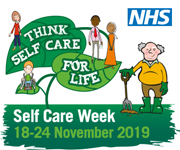 Your logo	Think Self Care for Life: Think the right health serviceDuring Self Care Week (18 – 24 November) [your organisation] wants to remind you to choose well when accessing local health services, and is organising [insert details of local Self Care Week activities].Some health conditions such as sprains, colds and coughs can be treated at home or with advice from a pharmacist without a trip to the GP or A&E.   Using the right health service for your health needs will save you time and help take pressure off the NHS. [A&E consultant] says “Before visiting A&E, consider whether there is a service better suited to your health needs. Think about using information on the NHS website, calling NHS 111 or visiting your pharmacy for health advice. Don’t spend hours and hours waiting in A&E for something you may be able to treat at home or with help from the pharmacist.“A&E is for serious, life-threatening conditions such as severe bleeding, heart attacks, badly broken bones whilst urgent care and walk-in centres can help you with non-serious injuries such as cuts, sprains, broken bones, scalds and minor eye injuries.”[Local GP] tells us how to get the best from our GP “make an appointment if you have an illness or injury that will not go away such as persistent vomiting, ear pain, stomach ache or back ache.  It is vital to remember also that self care is not no care and if you feel like you need to see your GP then make an appointment.”[Local pharmacist] reminds us how to access health advice on the go “the local pharmacist can help with all sorts of health care advice and treatment without an appointment, as well as minor, short term conditions we can also help with services such as stop smoking, weight management and sexual health.  If we feel you need it, we can also signpost you to another NHS service.  We are here to help. ”Several local activities are being held during Self Care Week (18 – 24 November) to raise awareness about your health, why not join us and find out how you can Think Self Care for Life. [provide details of your local activities] - ENDS -Notes to editors:Self Care Week takes place 18-24November 2019 and has the theme “Think Self Care for Life.”Self Care Week is a national annual initiative organised by the Self Care Forum to raise awareness about the benefits of self care and what people can do to take care of their health.  It is to promote and encourage more self care across communities, families and generations.Information Resources:  http://www.selfcareforum.org/fact-sheets/ (Self Care Forum fact sheets)http://www.nhs.uk (NHS website) http://antibioticguardian.com/ (Antibiotics Guardian)4. 	Internal contact details for journalists		